В целях приведения нормативных правовых актов в соответствие с действующим законодательством, Совет Пушкинского сельского поселения Гулькевичского района р е ш и л:1. Внести в приложение 1 к решению Совета Пушкинского сельского поселения Гулькевичского района от 17 февраля 2022 г. № 4                                                   «Об имущественной поддержке субъектов малого и среднего предпринимательства, организаций, образующих инфраструктуру поддержки субъектов малого и среднего предпринимательства, физических лиц,  не являющихся индивидуальными предпринимателями и применяющим специальный налоговый режим «Налог на профессиональный доход» при предоставлении муниципального имущества, находящегося в собственности  Пушкинского сельского поселения Гулькевичского района» следующие изменения:1) подпункт е пункта 4 изложить в следующей редакции:«е) муниципальное имущество не подлежит приватизации в соответствии с прогнозным планом (программой) приватизации муниципального имущества или перечнем муниципального имущества, приватизация которого осуществляется без включения в прогнозный план (программу) приватизации муниципального имущества на плановый период;»;2) в абзаце 5 пункта 14 после слов «особенностях отчуждения» дополнить словами «движимого и».2. Внести в приложение 2 к решению Совета Пушкинского сельского поселения Гулькевичского района от 17 февраля 2022 г. № 4                                                   «Об имущественной поддержке субъектов малого и среднего предпринимательства, организаций, образующих инфраструктуру поддержки субъектов малого и среднего предпринимательства, физических лиц,  не являющихся индивидуальными предпринимателями и применяющим специальный налоговый режим «Налог на профессиональный доход» при предоставлении муниципального имущества, находящегося в собственности  Пушкинского сельского поселения Гулькевичского района» следующее изменение:1) в подпункте 4 пункта 2.2 и пункте 2.3 раздела 2 «Порядок предоставления льгот по уплате арендной платы за пользование имуществом, включенным в Перечень» после слов «особенностях отчуждения» дополнить словами «движимого и».2. Обнародовать настоящее решение в специально установленных местах для обнародования муниципальных правовых актов органов местного самоуправления Пушкинского сельского поселения Гулькевичского района,  определённых постановлением администрации Пушкинского сельского поселения Гулькевичского района  от 14 февраля  2017 года № 15                                         «Об определении специально установленных мест обнародования муниципальных правовых актов органов местного самоуправления Пушкинского сельского поселения Гулькевичского района», и разместить на сайте Пушкинского сельского поселения Гулькевичского района в информационно-телекоммуникационной сети «Интернет».3. Контроль за выполнением настоящего решения возложить на постоянную комиссию по бюджету, налоговым сборам, муниципальной собственности, экономике, торговле, предпринимательству и инвестиционной политике, промышленности, транспорту, строительству, связи, ЖКХ и социальной инфраструктуре.4. Решение вступает в силу после его официального обнародования.Глава Пушкинского сельского поселения Гулькевичского района                                                                          А. С. Косицкий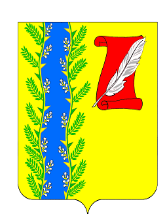 СОВЕТ ПУШКИНСКОГО СЕЛЬСКОГО ПОСЕЛЕНИЯГУЛЬКЕВИЧСКОГО РАЙОНАРЕШЕНИЕсессия  созываСОВЕТ ПУШКИНСКОГО СЕЛЬСКОГО ПОСЕЛЕНИЯГУЛЬКЕВИЧСКОГО РАЙОНАРЕШЕНИЕсессия  созываСОВЕТ ПУШКИНСКОГО СЕЛЬСКОГО ПОСЕЛЕНИЯГУЛЬКЕВИЧСКОГО РАЙОНАРЕШЕНИЕсессия  созываот  №№ с. Пушкинскоес. Пушкинскоес. ПушкинскоеО внесении изменений в решение Совета Пушкинского сельского поселения Гулькевичского района от 17 февраля 2022 г. № 4                              «Об имущественной поддержке субъектов малого и среднего предпринимательства, организаций, образующих инфраструктуру поддержки субъектов малого и среднего предпринимательства, физических лиц, не являющихся индивидуальными предпринимателями и применяющих специальный налоговый режим «Налог на профессиональный доход» при предоставлении муниципального имущества, находящегося в собственности Пушкинского сельского поселения Гулькевичского районаО внесении изменений в решение Совета Пушкинского сельского поселения Гулькевичского района от 17 февраля 2022 г. № 4                              «Об имущественной поддержке субъектов малого и среднего предпринимательства, организаций, образующих инфраструктуру поддержки субъектов малого и среднего предпринимательства, физических лиц, не являющихся индивидуальными предпринимателями и применяющих специальный налоговый режим «Налог на профессиональный доход» при предоставлении муниципального имущества, находящегося в собственности Пушкинского сельского поселения Гулькевичского районаО внесении изменений в решение Совета Пушкинского сельского поселения Гулькевичского района от 17 февраля 2022 г. № 4                              «Об имущественной поддержке субъектов малого и среднего предпринимательства, организаций, образующих инфраструктуру поддержки субъектов малого и среднего предпринимательства, физических лиц, не являющихся индивидуальными предпринимателями и применяющих специальный налоговый режим «Налог на профессиональный доход» при предоставлении муниципального имущества, находящегося в собственности Пушкинского сельского поселения Гулькевичского района